Nama Lengkap              : Abdi Khalik Dj, S.Si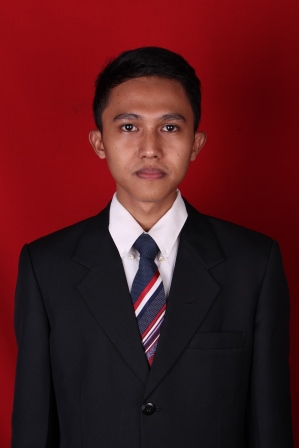 Tempat, Tanggal Lahir : Luwuk, 27 Oktober 1994Alamat               	: Jl. G. Lompobatang, No. 72, Kec. Luwuk	  Kab. Banggai, Sulawesi Tengah	                                Agama                          : IslamNo. HP                          : 085342720035E-mail                           : abdikhalikdj@gmail.com      Hobi dan Minat            : Fotografi, jogging, blogging, Riwayat PendidikanPengalaman KerjaPengalaman Organisasi	Demikian daftar riwayat hidup ini saya buat dengan sebenar-benarnya.      Hormat saya, Abdi Khalik Dj, S.SiTahun2001 – 2006SDN 3 Luwuk2007 – 2009MTsN Luwuk2010 – 2012MAN Luwuk – Jurusan IPA2012 – 2016Universitas Hasanuddin Makassar, Fakultas Matematika dan Ilmu  Pengetahuan Alam - Jurusan BiologiTahun2014- Asisten di Laboratorium Fisiologi Tumbuhan FMIPA UNHAS- Pengajar di Lembaga Mandiri Privat Makassar2014 – 2016- Asisten di Laboratorium Mikrobiologi FMIPA UNHAS2013 - Sekarang- Penulis di blog (artikelbermanfaat100.blogspot.com)Tahun2011 – 2012- Pramuka Gudep MAN Luwuk – Bendahara Umum- PMR MAN Luwuk – Anggota2015 – 2016       UKM Fotografi UNHAS – Anggota